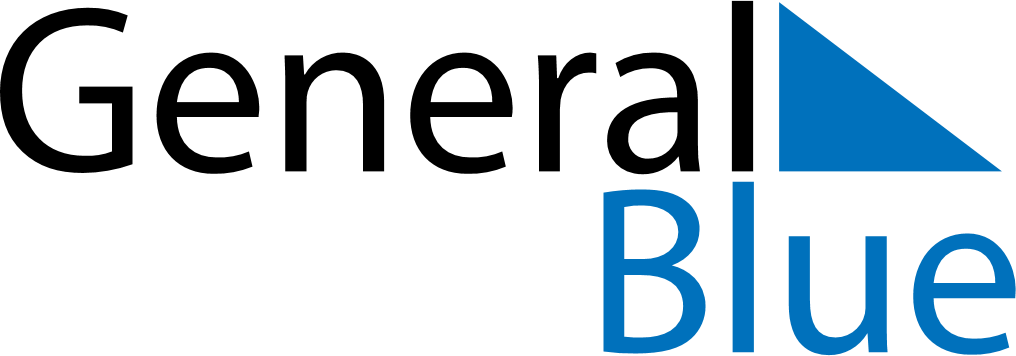 July 2028July 2028July 2028July 2028GuyanaGuyanaGuyanaSundayMondayTuesdayWednesdayThursdayFridayFridaySaturday123456778CARICOM Day910111213141415161718192021212223242526272828293031